Персональные данные выпускника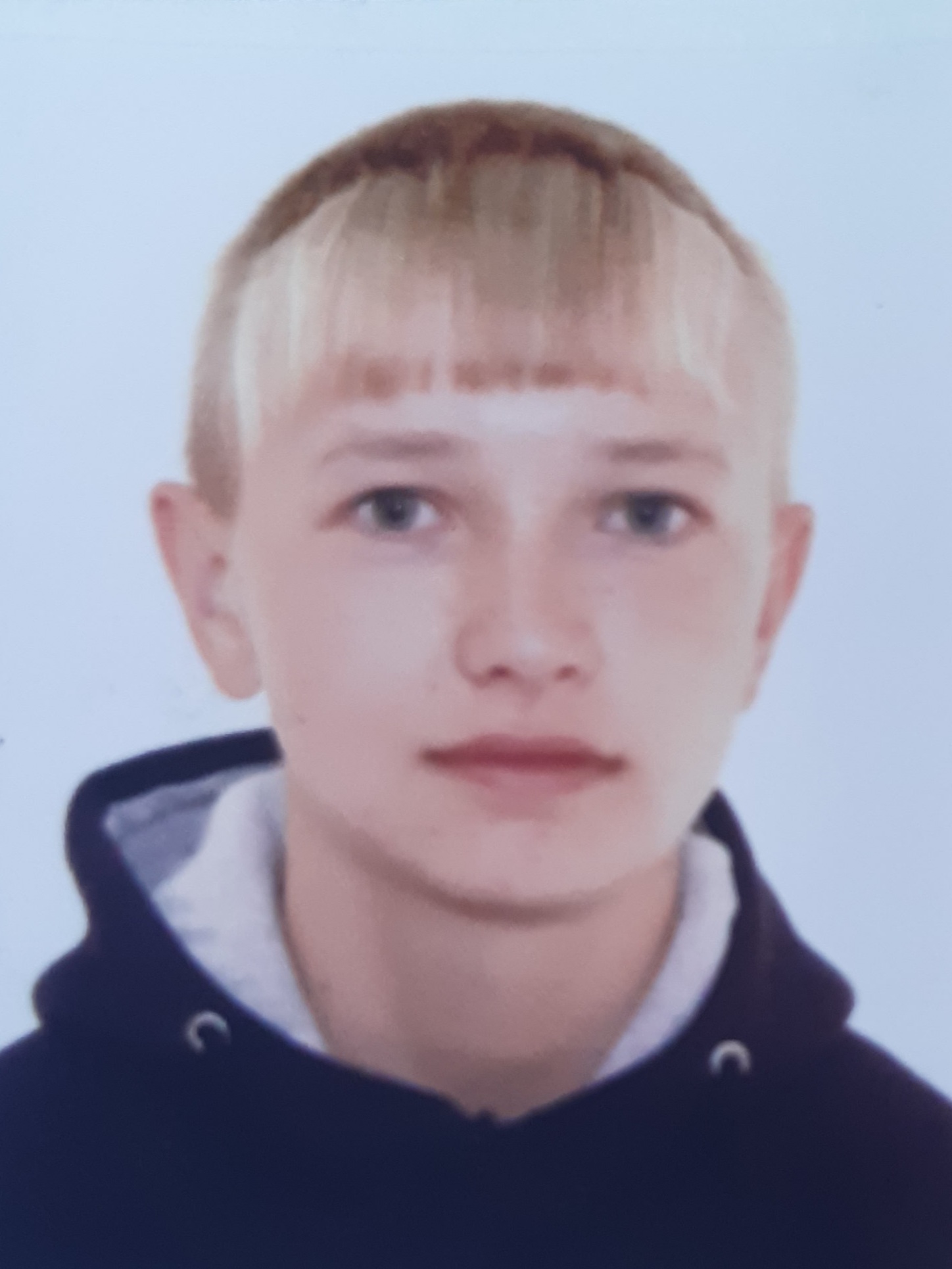 Ф.И.О.: Чеканов Михаил ЕвгеньевичДата рождения: 26.08.2003 гСвердловская область г.  Богданович, Телефон: 89965957375Учебное заведение: ГАПОУ СО «Богдановичский политехникум»Профессия: 15.01.05 Сварщик (ручной и частично механизированной сварки (наплавки)Тип деятельности, которым вы хотели бы заниматься: Работать по профессии. Достижения:Грамота за I место – конкурс  «А ну-ка, парни!» ГАПОУ СО «Богдановичский политехникум»;Грамота за  III место – звание «Лучший» в мероприятии «День студента»;Участие в областном конкурсе среди студентов профессиональных образовательных организаций Свердловской области «Мастерская Деда Мороза» приуроченному к Новому 2021 году (сертификат участника).Дополнительные сведения: Пользователь компьютером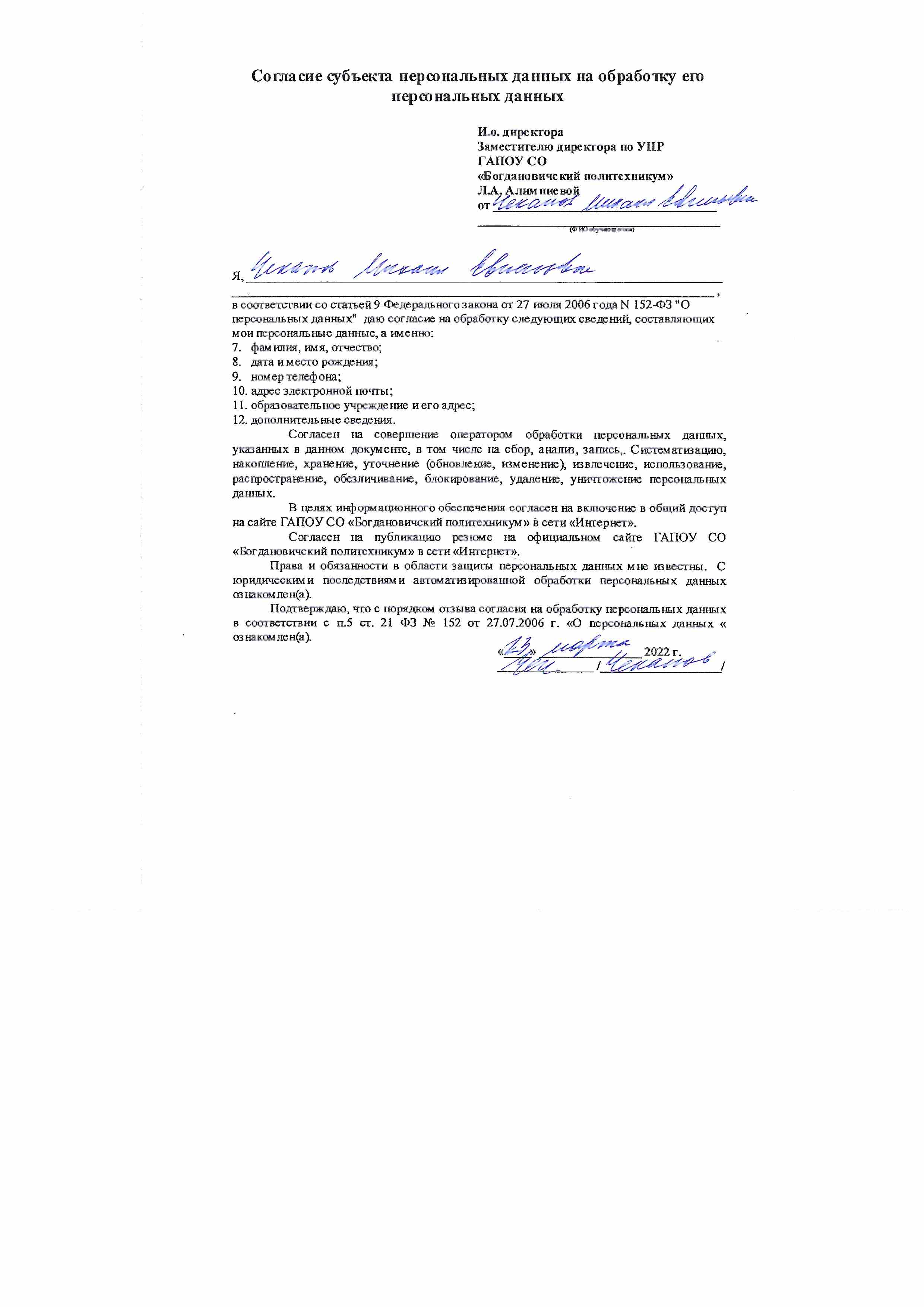 